АНКЕТАдля участников проекта «Палитра спорта» - «Народных экспертов»Уважаемый участник проекта!Приглашаем вас в качестве «народного эксперта» в исследовании«Проблемы и перспективы развития проекта «Палитра спорта»Целью исследования является выявление актуальных проблем реализации проекта «Палитра спорта» - (Далее Проект), а также определение перспектив его развития.Ваше мнение как непосредственных участников проекта очень важно для нас!Просим Вас внимательно прочитать вопросы анкеты и отметить те варианты ответов, которые наиболее совпадают с Вашим мнением. В некоторых вопросах возможны несколько вариантов ответа.Фамилию, имя, отчество указывать не надо, все полученные данные будут использоваться только в обобщенном виде.Укажите пожалуйста, сколько Вам лет?_________Ваш пол:       Мужской________ Женский_________Ваше образование, возможен только один вариант ответа.Высшее_______          Средне-профессиональное_______Среднее, общее_______     Начальное________Другое________Какова продолжительность Вашего участия в проекте «Палитра спорта» (возможен только один вариант ответа)6 месяцев (с начала реализации проекта)________от 3-6 месяцев________менее 3 месяцев________только включился в работу________По Вашему личному мнению, владеете ли Вы полной информацией о направлениях и возможностях проекта «Палитра спорта»?Да, знаю в полной мере о всех возможностях и направлениях______Да, знаю, но лишь в общих чертах_______Знаю недостаточно, хотелось бы узнать больше_______Не знаю________Что привело Вас в проект «Палитра спорта»? (отметьте не более трёх самых важных, по Вашему мнению, вариантов ответов или напишите свой вариант)Потребность в общении, возможность познакомиться с людьми, близкими мне по интересам_______Забота о своём здоровье, стремление к полноценной жизни_______Пригласили знакомые, соседи, приятели________Реклама (на сайте, доске объявлений в учреждении, плакаты на улицах, рассылка писем-приглашений по электронным адресам и др.)_________Желание научиться чему-то новому________Желание поделиться своими знаниями и умениям, показать другим свои способности и таланты_________Желание быть в центре событий________Возможность получать какие-то поощрения (сувениры, памятные значки, подарки и пр.) за участие в мероприятиях_________Получение личного приглашения от работников учреждений социальной защиты, центра социального обслуживания,  АНО «Шаг к долголетию»________Желание интересно и с пользой проводить своё время_______Возможность отвлечься от домашних забот_______Другое (укажите, пожалуйста)__________________________________ В скольких видах социальной активности Вы принимаете участие?одной______двух-трёх_______более трёх_______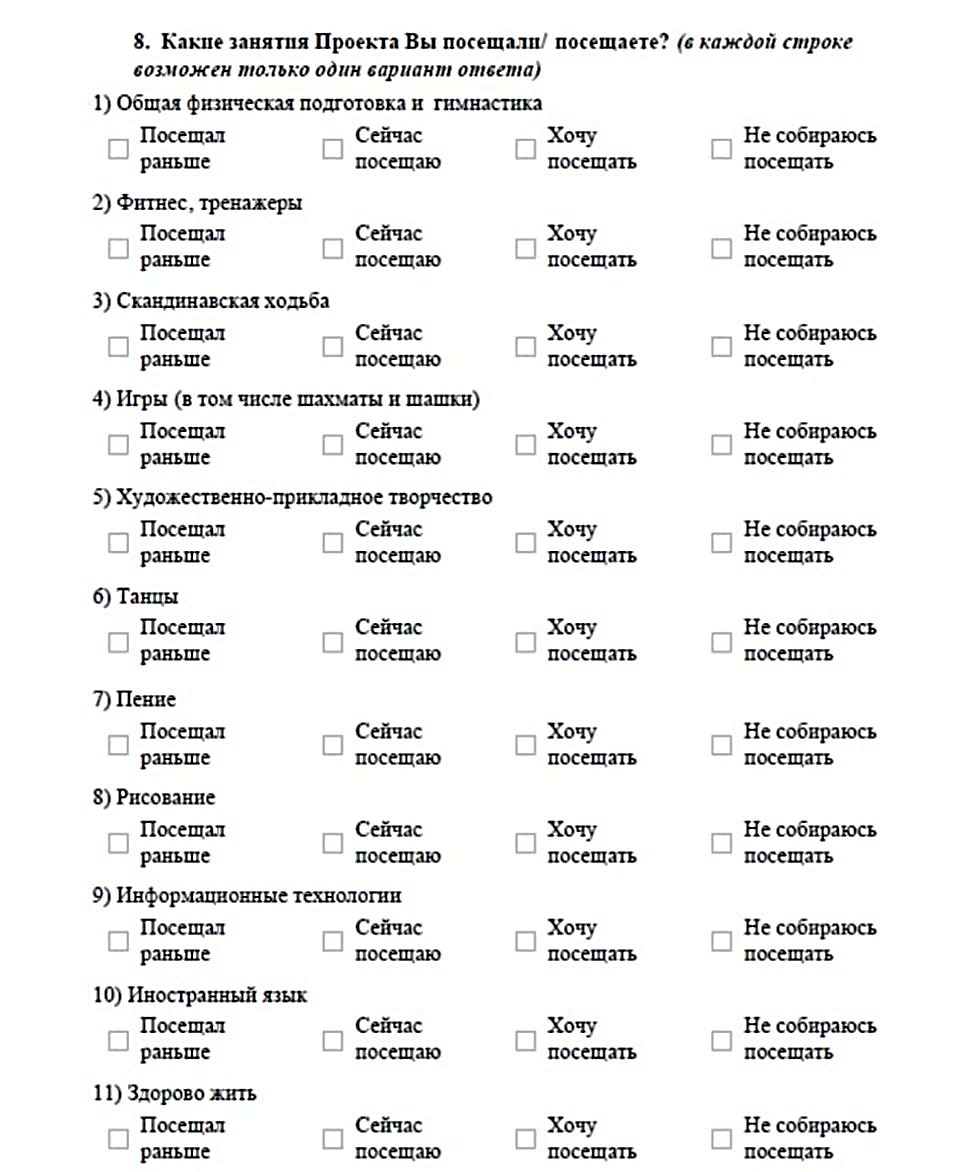 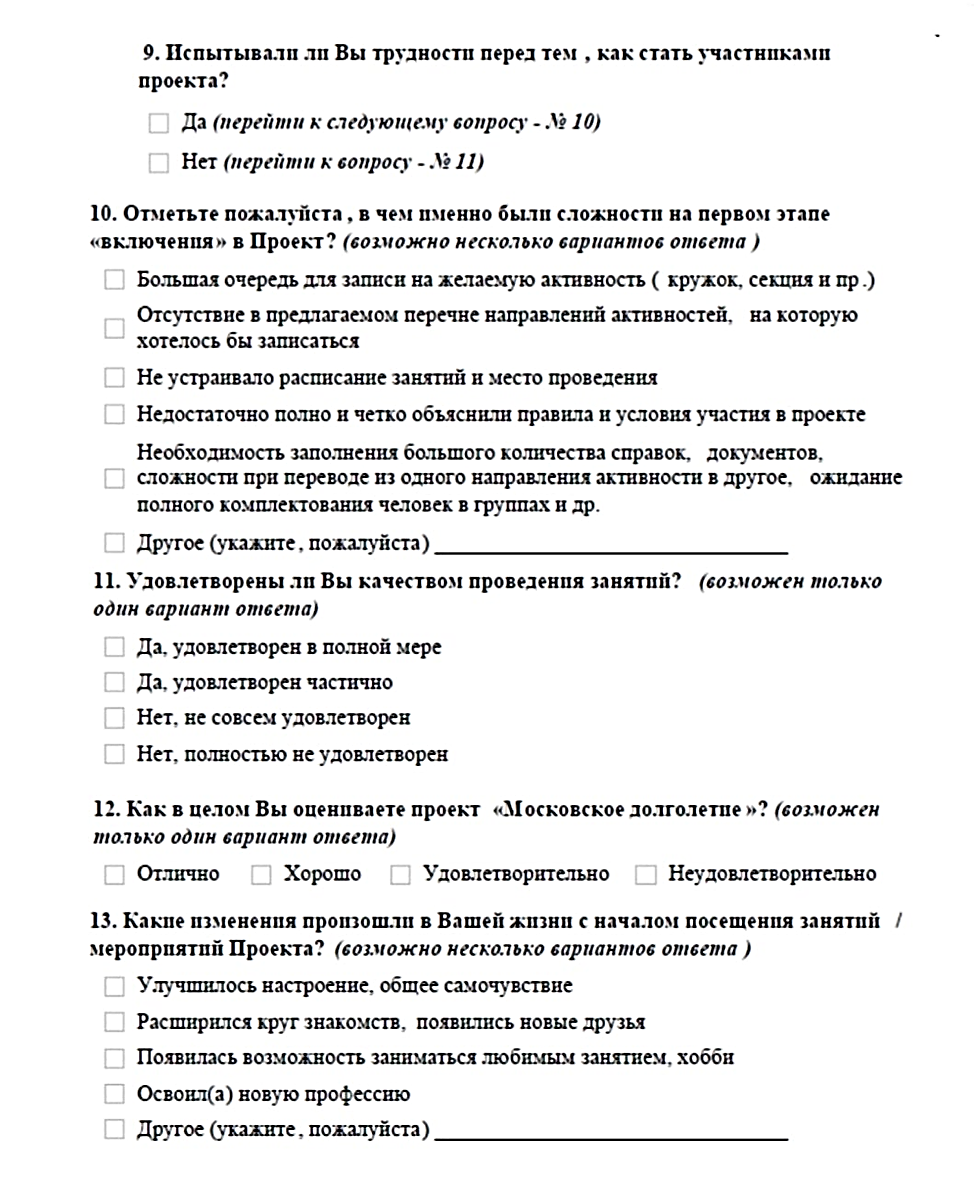 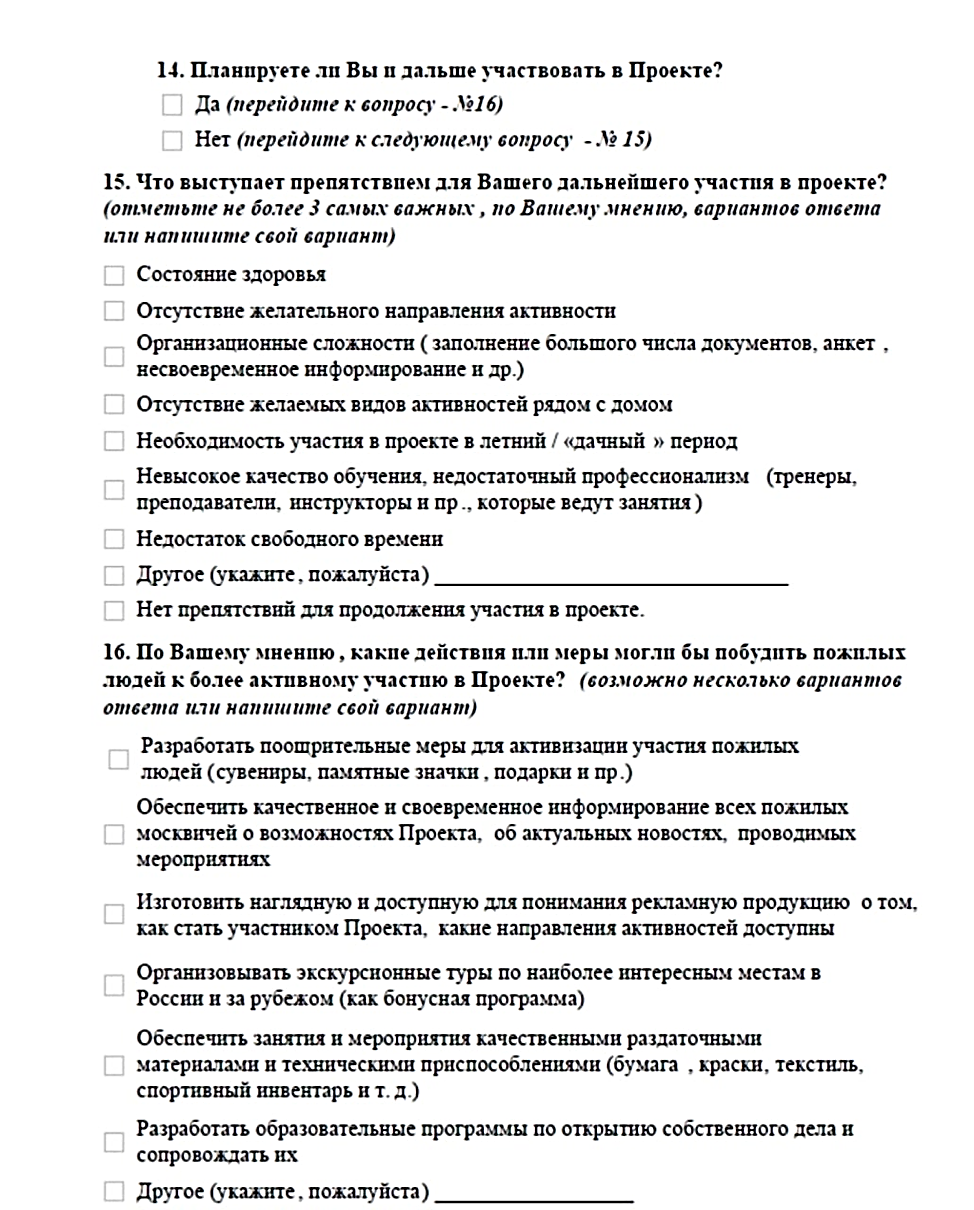 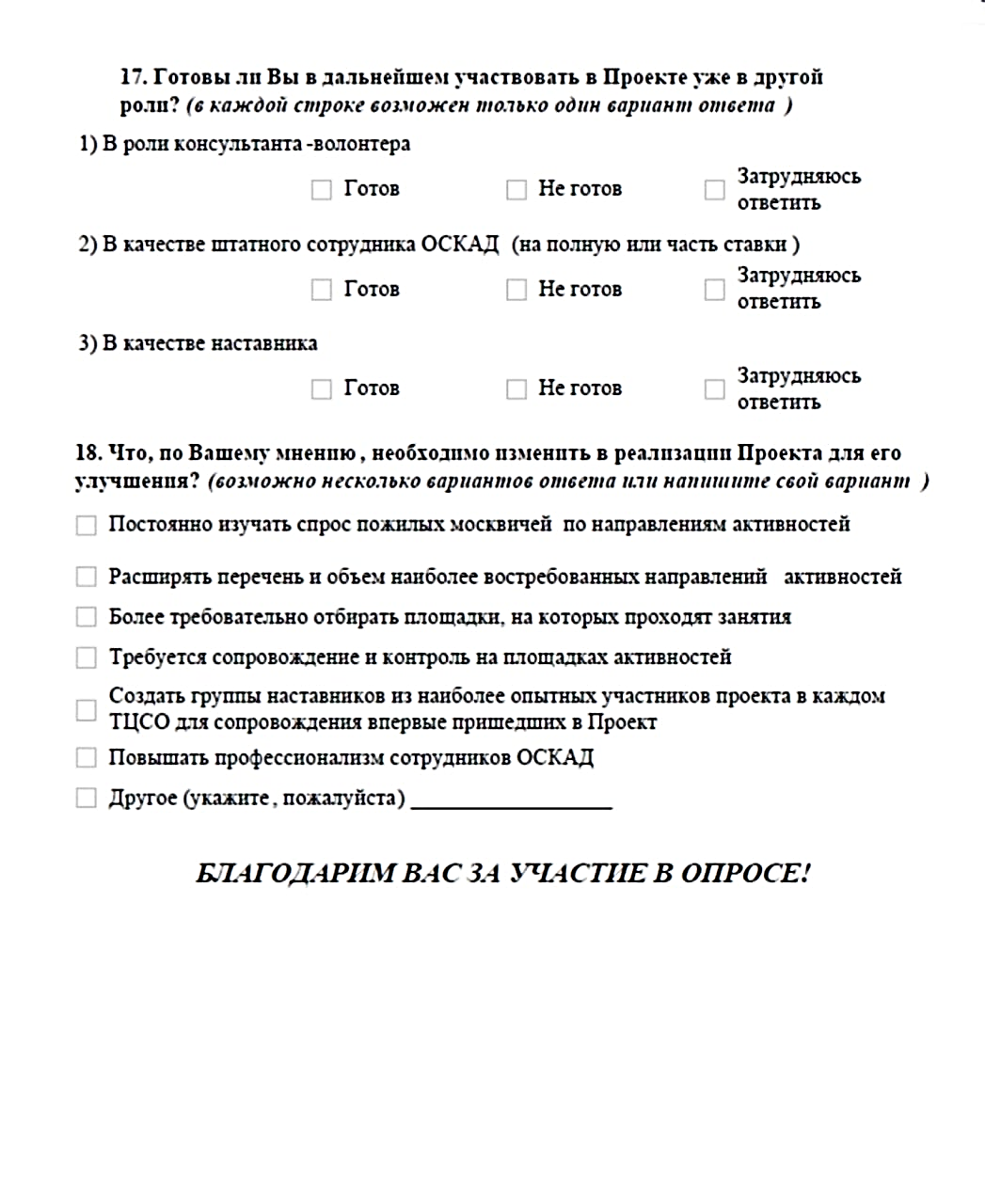 